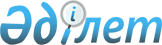 О внесении изменений и дополнений в решение Теректинского районного маслихата от 15 декабря 2017 года № 17-2 "О районном бюджете на 2018-2020 годы"
					
			Утративший силу
			
			
		
					Решение Теректинского районного маслихата Западно-Казахстанской области от 30 марта 2018 года № 20-1. Зарегистрировано Департаментом юстиции Западно-Казахстанской области 13 апреля 2018 года № 5151. Утратило силу решением Теректинского районного маслихата Западно-Казахстанской области от 22 февраля 2019 года № 32-1
      Сноска. Утратило силу решением Теректинского районного маслихата Западно-Казахстанской области от 22.02.2019 № 32-1 (вводится в действие со дня первого официального опубликования).
      В соответствии с Бюджетным кодексом Республики Казахстан от 4 декабря 2008 года и Законом Республики Казахстан "О местном государственном управлении и самоуправлении в Республике Казахстан" от 23 января 2001 года Теректинский районный маслихат РЕШИЛ:
      1. Внести в решение Теректинского районного маслихата от 15 декабря 2017 года №17-2 "О районном бюджете на 2018-2020 годы" (зарегистрированное в Реестре государственной регистрации нормативных правовых актов №5007, опубликованное 8 января 2018 года в Эталонном контрольном банке нормативных правовых актов Республики Казахстан) следующие изменения и дополнения:
      пункт 1 изложить в следующей редакции:
      "1. Утвердить районный бюджет на 2018-2020 годы согласно приложениям 1, 2 и 3 к настоящему решению соответственно, в том числе на 2018 год в следующих объемах:
      1) доходы – 7 335 655 тысяч тенге:
      налоговые поступления – 1 046 025 тысяч тенге;
      неналоговые поступления – 5 782 тысячи тенге;
      поступления от продажи основного капитала – 14 800 тысяч тенге;
      поступления трансфертов – 6 269 048 тысяч тенге;
      2) затраты – 7 520 424 тысячи тенге;
      3) чистое бюджетное кредитование – 60 675 тысяч тенге:
      бюджетные кредиты – 108 858 тысяч тенге;
      погашение бюджетных кредитов – 48 183 тысячи тенге;
      4) сальдо по операциям с финансовыми активами – 0 тенге:
      приобретение финансовых активов – 0 тенге;
      поступления от продажи финансовых активов государства – 0 тенге;
      5) дефицит (профицит) бюджета – -245 444 тысячи тенге;
      6) финансирование дефицита (использование профицита) бюджета – 245 444 тысячи тенге:
      поступление займов – 108 225 тысяч тенге;
      погашение займов – 48 183 тысячи тенге;
      используемые остатки бюджетных средств – 185 402 тысячи тенге.";
      в подпункте 2) пункта 4:
      абзац первый изложить в следующей редакции: 
      "2) из областного бюджета в общей сумме 608 354 тысячи тенге:";
      дополнить абзацем шестым следующего содержания:
      "на приобретение учебников в связи с введением новых учебных программ и новых учебников – 138 966 тысяч тенге;";
      дополнить абзацем седьмым следующего содержания:
      "на приобретение компьютеров в комплекте для школ области для обучения учеников по обновленной образовательной программе – 7 500 тысяч тенге;";
      дополнить абзацем восьмым следующего содержания:
      "для направления учителей области на тренинг "Интерактивные инструменты для образования. Технологии, которые должен знать учитель" и подписку на образовательный онлайн портал "Виртуальная лаборатория педагогического мастерства "Академия" – 5 500 тысяч тенге;";
      дополнить абзацем девятым следующего содержания:
      "на приобретение контента компьютера-трансформера BilimBook для малокомплектных школ области – 24 750 тысяч тенге;";
      дополнить абзацем десятым следующего содержания:
      "на проведение противоэпизоотических мероприятии – 5 850 тысяч тенге;";
      дополнить абзацем одиннадцатым следующего содержания:
      "строительство шестнадцати арендных жилых домов в селе Федоровка Теректинского района Западно-Казахстанской области – 30 000 тысяч тенге;";
      дополнить абзацем двенадцатым следующего содержания:
      "строительство трҰхэтажного многоквартирного жилого дома и инженерной инфраструктуры к нему в селе Федоровка Теректинского района Западно-Казахстанской области (1-очередь) – 146 240 тысяч тенге;";
      дополнить абзацем тринадцатым следующего содержания:
      "строительство трҰхэтажного многоквартирного жилого дома и инженерной инфраструктуры к нему в селе Акжаик Теректинского района Западно-Казахстанской области (1-очередь) – 85 977 тысяч тенге;";
      дополнить абзацем четырнадцатым следующего содержания:
      "строительство инженерно-коммуникационной инфраструктуры к шестнадцати арендным жилым домам в селе Федоровка Теректинского района Западно-Казахстанской области – 19 511 тысяч тенге.";
      приложение 1 к указанному решению изложить в новой редакции согласно приложения к настоящему решению.
      2. Руководителю аппарата Теректинского районного маслихата (В.Мустивко) обеспечить государственную регистрацию данного решения в органах юстиции, его официальное опубликование в Эталонном контрольном банке нормативных правовых актов Республики Казахстан.
      3. Настоящее решение вводится в действие с 1 января 2018 года. Районный бюджет на 2018 год
      тысяч тенге
					© 2012. РГП на ПХВ «Институт законодательства и правовой информации Республики Казахстан» Министерства юстиции Республики Казахстан
				
      Председатель сессии

М. Жумашев

      Секретарь
районного маслихата

А. Нургалиев
Приложение
к решению Теректинского
районного маслихата
от 30 марта 2018 года №20-1Приложение 1
к решению Теректинского
районного маслихата
от 15 декабря 2017 года №17-2
Категория
Категория
Категория
Категория
Категория
Сумма
Класс
Класс
Класс
Класс
Сумма
Подкласс
Подкласс
Подкласс
Сумма
Специфика
Специфика
Сумма
Наименование
Сумма
1) Доходы
 7 335 655
1
Налоговые поступления
1 046 025
01
Подоходный налог
422 150
2
Индивидуальный подоходный налог
422 150
03
Социальный налог
342 940
1
Социальный налог
342 940
04
Налоги на собственность
224 075
1
Налоги на имущество
195 358
3
Земельный налог
1 935
4
Налог на транспортные средства
19 261
5
Единый земельный налог
7 521
05
Внутренние налоги на товары, работы и услуги
51 760
2
Акцизы
30 160
3
Поступления за использование природных и других ресурсов
8 100
4
Сборы за ведение предпринимательской и профессиональной деятельности 
13 500
07
Прочие налоги
0
1
Прочие налоги
0
08
Обязательные платежи, взимаемые за совершение юридически значимых действий и (или) выдачу документов уполномоченными на то государственными органами или должностными лицами
5 100
1
Государственная пошлина
5 100
2
Неналоговые поступления
5 782
04
Штрафы, пени, санкции, взыскания, налагаемые государственными учреждениями, финансируемыми из государственного бюджета, а также содержащимися и финансируемыми из бюджета (сметы расходов) Национального Банка Республики Казахстан
560
1
Штрафы, пени, санкции, взыскания, налагаемые государственными учреждениями, финансируемыми из государственного бюджета, а также содержащимися и финансируемыми из бюджета (сметы расходов) Национального Банка Республики Казахстан, за исключением поступлений от организаций нефтяного сектора
560
06
Прочие неналоговые поступления
5 222
1
Прочие неналоговые поступления
5 222
3
Поступления от продажи основного капитала 
14 800
01
Продажа государственного имущества, закрепленного за государственными учреждениями
2 400
1
Продажа государственного имущества, закрепленного за государственными учреждениями
2 400
03
Продажа земли и нематериальных активов
12 400
1
Продажа земли
12 400
4
Поступления трансфертов
6 269 048
02
Трансферты из вышестоящих органов государственного управления
6 269 048
2
Трансферты из областного бюджета
6 269 048
Функциональная группа
Функциональная группа
Функциональная группа
Функциональная группа
Функциональная группа
Сумма
Функциональная подгруппа
Функциональная подгруппа
Функциональная подгруппа
Функциональная подгруппа
Сумма
Администратор бюджетных программ
Администратор бюджетных программ
Администратор бюджетных программ
Сумма
Программа
Программа
Сумма
Наименование
Сумма
2) Затраты
 7 520 424
01
Государственные услуги общего характера
372 465
1
Представительные, исполнительные и другие органы, выполняющие общие функции государственного управления
292 013
112
Аппарат маслихата района (города областного значения)
22 552
001
Услуги по обеспечению деятельности маслихата района (города областного значения)
22 552
122
Аппарат акима района (города областного значения)
114 613
001
Услуги по обеспечению деятельности акима района (города областного значения)
109 113
003
Капитальные расходы государственного органа
5 500
123
Аппарат акима района в городе, города районного значения, поселка, села, сельского округа
154 848
001
Услуги по обеспечению деятельности акима района в городе, города районного значения, поселка, села, сельского округа
154 848
2
Финансовая деятельность
432
459
Отдел экономики и финансов района (города областного значения)
432
010
Приватизация, управление коммунальным имуществом, постприватизационная деятельность и регулирование споров, связанных с этим
432
9
Прочие государственные услуги общего характера
80 020
458
Отдел жилищно-коммунального хозяйства, пассажирского транспорта и автомобильных дорог района (города областного значения)
52 249
001
Услуги по реализации государственной политики на местном уровне в области жилищно-коммунального хозяйства, пассажирского транспорта и автомобильных дорог
26 107
013
Капитальные расходы государственного органа
2 000
113
Целевые текущие трансферты из местных бюджетов
24 142
459
Отдел экономики и финансов района (города областного значения)
27 771
001
Услуги по реализации государственной политики в области формирования и развития экономической политики, государственного планирования, исполнения бюджета и управления коммунальной собственностью района (города областного значения)
25 271
113
Целевые текущие трансферты из местных бюджетов
2 500
02
Оборона
33 375
1
Военные нужды 
6 654
122
Аппарат акима района (города областного значения)
6 654
005
Мероприятия в рамках исполнения всеобщей воинской обязанности
6 654
2
Организация работы по чрезвычайным ситуациям
26 721
122
Аппарат акима района (города областного значения)
26 721
006
Предупреждение и ликвидация чрезвычайных ситуаций масштаба района (города областного значения)
10 000
007
Мероприятия по профилактике и тушению степных пожаров районного (городского) масштаба, а также пожаров в населенных пунктах, в которых не созданы органы государственной противопожарной службы
16 721
03
Общественный порядок, безопасность, правовая, судебная, уголовно-исполнительная деятельность
6 110
9
Прочие услуги в области общественного порядка и безопасности
6 110
458
Отдел жилищно-коммунального хозяйства, пассажирского транспорта и автомобильных дорог района (города областного значения)
6 110
021
Обеспечение безопасности дорожного движения в населенных пунктах
6 110
04
Образование
3 960 205
1
Дошкольное воспитание и обучение
363 445
464
Отдел образования района (города областного значения)
363 445
009
Обеспечение деятельности организаций дошкольного воспитания и обучения
265 445
040
Реализация государственного образовательного заказа в дошкольных организациях образования
98 000
2
Начальное, основное среднее и общее среднее образование
3 303 507
123
Аппарат акима района в городе, города районного значения, поселка, села, сельского округа
2 109
005
Организация бесплатного подвоза учащихся до школы и обратно в сельской местности
2 109
457
Отдел культуры, развития языков, физической культуры и спорта района (города областного значения)
50 835
017
Дополнительное образование для детей и юношества по спорту
50 835
464
Отдел образования района (города областного значения)
3 250 563
003
Общеобразовательное обучение 
3 063 711
006
Дополнительное образование для детей 
186 852
9
Прочие услуги в области образования
293 253
464
Отдел образования района (города областного значения)
293 253
001
Услуги по реализации государственной политики на местном уровне в области образования 
12 962
005
Приобретение и доставка учебников, учебно-методических комплексов для государственных учреждений образования района (города областного значения)
201 847
007
Проведение школьных олимпиад, внешкольных мероприятий и конкурсов районного (городского) масштаба
2 500
015
Ежемесячные выплаты денежных средств опекунам (попечителям) на содержание ребенка-сироты (детей-сирот), и ребенка (детей), оставшегося без попечения родителей
12 769
067
Капитальные расходы подведомственных государственных учреждений и организаций
58 160
113
Целевые текущие трансферты из местных бюджетов
5 015
06
Социальная помощь и социальное обеспечение
438 724
1
Социальное обеспечение
108 668
451
Отдел занятости и социальных программ района (города областного значения)
102 087
005
Государственная адресная социальная помощь
102 087
464
Отдел образования района (города областного значения)
6 581
030
Содержание ребенка (детей), переданного патронатным воспитателям
6 581
2
Социальная помощь
299 221
451
Отдел занятости и социальных программ района (города областного значения)
299 221
002
Программа занятости
109 693
006
Оказание жилищной помощи
2 675
007
Социальная помощь отдельным категориям нуждающихся граждан по решениям местных представительных органов
40 431
010
Материальное обеспечение детей- инвалидов, воспитывающихся и обучающихся на дому
1 136
014
Оказание социальной помощи нуждающимся гражданам на дому
70 791
017
Обеспечение нуждающихся инвалидов обязательными гигиеническими средствами и предоставление услуг специалистами жестового языка, индивидуальными помощниками в соответствии с индивидуальной программой реабилитации инвалида
41 527
023
Обеспечение деятельности центров занятости населения 
32 968
9
Прочие услуги в области социальной помощи и социального обеспечения
30 835
451
Отдел занятости и социальных программ района (города областного значения)
30 835
001
Услуги по реализации государственной политики на местном уровне в области обеспечения занятости и реализации социальных программ для населения
24 528
011
Оплата услуг по зачислению, выплате и доставке пособий и других социальных выплат
2 307
067
Капитальные расходы подведомственных государственных учреждений и организаций
4 000
07
Жилищно-коммунальное хозяйство
429 269
1
Жилищное хозяйство
318 367
458
Отдел жилищно-коммунального хозяйства, пассажирского транспорта и автомобильных дорог района (города областного значения)
3 500
003
Организация сохранения государственного жилищного фонда
1 000
004
Обеспечение жильем отдельных категорий граждан
2 500
466
Отдел архитектуры, градостроительства и строительства района (города областного значения)
314 867
003
Проектирование и (или) строительство, реконструкция жилья коммунального жилищного фонда
270 718
004
Проектирование, развитие и (или) обустройство инженерно-коммуникационной инфраструктуры
44 149
2
Коммунальное хозяйство
37 296
466
Отдел архитектуры, градостроительства и строительства района (города областного значения)
37 296
005
Развитие коммунального хозяйства
27 011
058
Развитие системы водоснабжения и водоотведения в сельских населенных пунктах
10 285
3
Благоустройство населенных пунктов
73 606
123
Аппарат акима района в городе, города районного значения, поселка, села, сельского округа
48 536
008
Освещение улиц населенных пунктов
17 317
011
Благоустройство и озеленение населенных пунктов
31 219
458
Отдел жилищно-коммунального хозяйства, пассажирского транспорта и автомобильных дорог района (города областного значения)
25 070
018
Благоустройство и озеленение населенных пунктов
25 070
08
Культура, спорт, туризм и информационное пространство
488 605
1
Деятельность в области культуры
279 864
457
Отдел культуры, развития языков, физической культуры и спорта района (города областного значения)
278 536
003
Поддержка культурно-досуговой работы
278 536
466
Отдел архитектуры, градостроительства и строительства района (города областного значения)
1 328
011
Развитие объектов культуры
1 328
2
Спорт
4 898
457
Отдел культуры, развития языков, физической культуры и спорта района (города областного значения)
4 242
009
Проведение спортивных соревнований на районном (города областного значения) уровне
1 511
010
Подготовка и участие членов сборных команд района (города областного значения) по различным видам спорта на областных спортивных соревнованиях
2 731
466
Отдел архитектуры, градостроительства и строительства района (города областного значения)
 656
008
Развитие объектов спорта
656
3
Информационное пространство
123 099
456
Отдел внутренней политики района (города областного значения)
10 369
002
Услуги по проведению государственной информационной политики
10 369
457
Отдел культуры, развития языков, физической культуры и спорта района (города областного значения)
112 730
006
Функционирование районных (городских) библиотек
109 970
007
Развитие государственного языка и других языков народа Казахстана
2 760
9
Прочие услуги по организации культуры, спорта, туризма и информационного пространства
80 744
456
Отдел внутренней политики района (города областного значения)
51 373
001
Услуги по реализации государственной политики на местном уровне в области информации, укрепления государственности и формирования социального оптимизма граждан
20 268
003
Реализация мероприятий в сфере молодежной политики
31 105
457
Отдел культуры, развития языков, физической культуры и спорта района (города областного значения)
29 371
001
Услуги по реализации государственной политики на местном уровне в области культуры, развития языков, физической культуры и спорта 
11 963
032
Капитальные расходы подведомственных государственных учреждений и организаций
17 408
10
Сельское, водное, лесное, рыбное хозяйство, особо охраняемые природные территории, охрана окружающей среды и животного мира, земельные отношения
170 106
1
Сельское хозяйство
115 106
462
Отдел сельского хозяйства района (города областного значения) 
26 534
001
Услуги по реализации государственной политики на местном уровне в сфере сельского хозяйства
26 534
473
Отдел ветеринарии района (города областного значения)
88 572
001
Услуги по реализации государственной политики на местном уровне в сфере ветеринарии
12 933
006
Организация санитарного убоя больных животных
2 164
007
Организация отлова и уничтожения бродячих собак и кошек
1 736
009
Проведение ветеринарных мероприятий по энзоотическим болезням животных
6 272
010
Проведение мероприятий по идентификации сельскохозяйственных животных
1 505
011
Проведение противоэпизоотических мероприятий
63 905
047
Возмещение владельцам стоимости обезвреженных (обеззараженных) и переработанных без изъятия животных, продукции и сырья животного происхождения, представляющих опасность для здоровья животных и человека
57
6
Земельные отношения
17 282
463
Отдел земельных отношений района (города областного значения)
17 282
001
Услуги по реализации государственной политики в области регулирования земельных отношений на территории района (города областного значения)
10 782
003
Земельно-хозяйственное устройство населенных пунктов
3 000
006
Землеустройство, проводимое при установлении границ районов, городов областного значения, районного значения, сельских округов, поселков, сел
3 500
10
9
Прочие услуги в области сельского, водного, лесного, рыбного хозяйства, охраны окружающей среды и земельных отношений
37 718
459
Отдел экономики и финансов района (города областного значения)
37 718
099
Реализация мер по оказанию социальной поддержки специалистов
37 718
11
Промышленность, архитектурная, градостроительная и строительная деятельность
16 671
2
Архитектурная, градостроительная и строительная деятельность
16 671
466
Отдел архитектуры, градостроительства и строительства района (города областного значения)
16 671
001
Услуги по реализации государственной политики в области строительства, улучшения архитектурного облика городов, районов и населенных пунктов области и обеспечению рационального и эффективного градостроительного освоения территории района (города областного значения)
16 671
12
Транспорт и коммуникации
1 184 581
1
Автомобильный транспорт
1 176 530
123
Аппарат акима района в городе, города районного значения, поселка, села, сельского округа
2 772
013
Обеспечение функционирования автомобильных дорог в городах районного значения, поселках, селах, сельских округах
2 772
458
Отдел жилищно-коммунального хозяйства, пассажирского транспорта и автомобильных дорог района (города областного значения)
1 173 758
022
Развитие транспортной инфраструктуры
1 099 900
023
Обеспечение функционирования автомобильных дорог
61 280
045
Капитальный и средний ремонт автомобильных дорог районного значения и улиц населенных пунктов
12 578
9
Прочие услуги в сфере транспорта и коммуникаций
8 051
458
Отдел жилищно-коммунального хозяйства, пассажирского транспорта и автомобильных дорог района (города областного значения)
8 051
037
Субсидирование пассажирских перевозок по социально значимым городским (сельским), пригородным и внутрирайонным сообщениям
8 051
13
Прочие
31 202
3
Поддержка предпринимательской деятельности и защита конкуренции
11 011
469
Отдел предпринимательства района (города областного значения)
11 011
001
Услуги по реализации государственной политики на местном уровне в области развития предпринимательства
11 011
9
Прочие
20 191
123
Аппарат акима района в городе, города районного значения, поселка, села, сельского округа
9 004
040
Реализация мер по содействию экономическому развитию регионов в рамках Программы развития регионов до 2020 года
9 004
459
Отдел экономики и финансов района (города областного значения)
11 187
012
Резерв местного исполнительного органа района (города областного значения) 
11 187
14
Обслуживание долга 
 69
1
Обслуживание долга 
69
459
Отдел экономики и финансов района (города областного значения)
69
021
Обслуживание долга местных исполнительных органов по выплате вознаграждений и иных платежей по займам из областного бюджета
69
15
Трансферты
389 042
1
Трансферты
389 042
459
Отдел экономики и финансов района (города областного значения)
389 042
006
Возврат неиспользованных (недоиспользованных) целевых трансфертов
12 413
024
Целевые текущие трансферты из нижестоящего бюджета на компенсацию потерь вышестоящего бюджета в связи с изменением законодательства
221 613
038
Субвенции
138 900
051
Трансферты органам местного самоуправления
16 116
3) Чистое бюджетное кредитование
60 675
Бюджетные кредиты 
108 858
10
Сельское, водное, лесное, рыбное хозяйство, особо охраняемые природные территории, охрана окружающей среды и животного мира, земельные отношения
108 858
9
Прочие услуги в области сельского, водного, лесного, рыбного хозяйства, охраны окружающей среды и земельных отношений
108 858
459
Отдел экономики и финансов района (города областного значения)
108 858
018
Бюджетные кредиты для реализации мер социальной поддержки специалистов 
108 858
Категория
Категория
Категория
Категория
Категория
Сумма
Класс
Класс
Класс
Класс
Сумма
Подкласс
Подкласс
Подкласс
Сумма
Специфика
Специфика
Сумма
Наименование
Сумма
5
Погашение бюджетных кредитов
48 183
01
Погашение бюджетных кредитов
48 183
1
Погашение бюджетных кредитов, выданных из государственного бюджета
48 183
4) Сальдо по операциям с финансовыми активами
0
Функциональная группа
Функциональная группа
Функциональная группа
Функциональная группа
Функциональная группа
Сумма
Функциональная подгруппа
Функциональная подгруппа
Функциональная подгруппа
Функциональная подгруппа
Сумма
Администратор бюджетных программ
Администратор бюджетных программ
Администратор бюджетных программ
Сумма
Программа
Программа
Сумма
Наименование
Сумма
Приобретение финансовых активов
0
13
Прочие
0
9
Прочие
0
458
Отдел жилищно-коммунального хозяйства, пассажирского транспорта и автомобильных дорог района (города областного значения)
0
065
Формирование или увеличение уставного капитала юридических лиц
0
Категория
Категория
Категория
Категория
Категория
Сумма
Класс
Класс
Класс
Класс
Сумма
Подкласс
Подкласс
Подкласс
Сумма
Специфика
Специфика
Сумма
Наименование
Сумма
6
Поступления от продажи финансовых активов государства
0
01
Поступления от продажи финансовых активов государства
0
1
Поступления от продажи финансовых активов внутри страны
0
5) Дефицит (профицит) бюджета
-245 444
6) Финансирование дефицита (использование профицита) бюджета
245 444
7
Поступление займов
108 225
01
Внутренние государственные займы
108 225
2
Договоры займа
108 225
Функциональная группа
Функциональная группа
Функциональная группа
Функциональная группа
Функциональная группа
Сумма
Функциональная подгруппа
Функциональная подгруппа
Функциональная подгруппа
Функциональная подгруппа
Сумма
Администратор бюджетных программ
Администратор бюджетных программ
Администратор бюджетных программ
Сумма
Программа
Программа
Сумма
Наименование
Сумма
16
Погашение займов
48 183
1
Погашение займов 
48 183
459
Отдел экономики и финансов района (города областного значения)
48 183
005
Погашение долга местного исполнительного органа перед вышестоящим бюджетом
48 183
Категория
Категория
Категория
Категория
Категория
Сумма
Класс
Класс
Класс
Класс
Сумма
Подкласс
Подкласс
Подкласс
Сумма
Специфика
Специфика
Сумма
Наименование
Сумма
8
Используемые остатки бюджетных средств
185 402
01
Остатки бюджетных средств
185 402
1
Свободные остатки бюджетных средств
185 402